АДМИНИСТРАЦИЯ МУНИЦИПАЛЬНОГО ОБРАЗОВАНИЯНАЗИЕВСКОЕ ГОРОДСКОЕ ПОСЕЛЕНИЕКИРОВСКОГО МУНИЦИПАЛЬНОГО РАЙОНА ЛЕНИНГРАДСКОЙ ОБЛАСТИП О С Т А Н О В Л Е Н И Еот 20 декабря 2018 года № 244О досрочном прекращении реализации муниципальной программы «Борьба с борщевиком  Сосновского на территории муниципального образования  Назиевское  городское  поселение Кировского муниципального района Ленинградской области на 2016-2020 годы», утвержденной постановлением администрации муниципального образования  Назиевское  городское  поселение Кировского муниципального района Ленинградской области от 13.07.2015г. №217  В соответствии с Федеральным законом от 6 октября 2003 года № 131-ФЗ «Об общих принципах организации местного самоуправления в Российской Федерации», со ст.179 Бюджетного кодекса Российской Федерации, положением о порядке разработки, реализации и оценки эффективности муниципальных программ муниципального образования Назиевское городское поселение муниципального образования Кировский муниципальный район Ленинградской области, утвержденным постановлением администрации муниципального образования Назиевское городское поселение от 28.11.2013г. №247, руководствуясь Уставом муниципального образования Назиевское городское поселение  Кировского муниципального района Ленинградской области, принимая во внимание, что согласно акта обследования территории муниципального образования на выявление борщевика Сосновского от 30.11.2017г. общая степень засорения борщевиком Сосновского в границах населенного пункта д.Васильково слабая, остальная территория поселения свободна от очагов борщевика Сосновского. Площадь произрастания борщевика у д.Васильково локализована в водоохраной зоне памятника природы «Каньон реки Лава», в связи с чем недопустима обработка очагов произрастания химическим методом:Досрочно прекратить реализацию муниципальной программы «Борьба с борщевиком  Сосновского на территории муниципального образования  Назиевское  городское  поселение Кировского муниципального района Ленинградской области на 2016-2020 годы», утвержденной постановлением администрации муниципального образования Назиевское городское поселение  Кировского муниципального района Ленинградской области от 13.07.2015г. №188;        2.Признать утратившим силу:         2.1.Постановление администрации муниципального образования Назиевское городское поселение  Кировского муниципального района Ленинградской области от 13.07.2015г. №217 «Об утверждении муниципальной программы «Борьба с борщевиком  Сосновского на территории муниципального образования  Назиевское  городское  поселение Кировского муниципального района Ленинградской области на 2016-2020 годы»;          2.2. Постановление администрации муниципального образования Назиевское городское поселение  Кировского муниципального района Ленинградской области от 26.09.2017г. №217 «О внесении изменений в постановление администрации муниципального образования Назиевское городское поселение  Кировского муниципального района Ленинградской области от 13.07.2015г. №217 «Об утверждении муниципальной программы «Борьба с борщевиком  Сосновского на территории муниципального образования  Назиевское  городское  поселение Кировского муниципального района Ленинградской области на 2016-2020 годы»;         2.3. Постановление администрации муниципального образования Назиевское городское поселение  Кировского муниципального района Ленинградской области от 23.12.2016г. №302 «О внесении изменений в постановление администрации муниципального образования Назиевское городское поселение  Кировского муниципального района Ленинградской области от 13.07.2015г. №217 «Об утверждении муниципальной программы «Борьба с борщевиком  Сосновского на территории муниципального образования  Назиевское  городское  поселение Кировского муниципального района Ленинградской области на 2016-2020 годы»;           3. Постановление  вступает в силу с момента его официального опубликования.Глава   администрации                                                              О.И. КибановРазослано: дело, Комитет финансов, прокуратура, официальный сайт МО Назиевское городское поселение, газета«Назиевский вестник»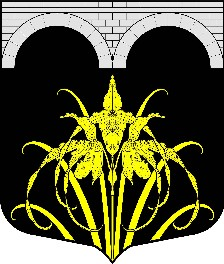 